	Утвержден: 			приказом управления образования			администрации МР «Усть–Вымский»			от «____»__________20___ г. №___                                                                     											                      ____________________ Пекач Е.Г.УСТАВМУНИЦИПАЛЬНОГО БЮДЖЕТНОГО ДОШКОЛЬНОГО ОБРАЗОВАТЕЛЬНОГО УЧРЕЖДЕНИЯ«ДЕТСКИЙ САД № 2  КОМБИНИРОВАННОГО ВИДА»ПГТ. ЖЕШАРТ1. ОБЩИЕ ПОЛОЖЕНИЯ.1.1. Настоящий Устав муниципального бюджетного дошкольного образовательного учреждения «Детский сад№2 комбинированного вида» пгт. Жешарт является уставом в новой редакции. Сведения о предыдущих наименованиях  муниципального бюджетного дошкольного образовательного учреждения «Детский сад№2 комбинированного вида» пгт. Жешарт (далее- Организация) с указанием реквизитов документов, подтверждающих регистрацию Организации под прежними наименованиями и организационно – правовой формой:1.1.1 . Ясли-сад № 21 п. Жешарт  01 декабря1994 года принят на баланс отдела народного образования и администрации Жешартского поселкового Совета  на основании Постановления Главы администрации Усть-Вымского района от 24 января .№ 29, приказа Усть-Вымского отдела народного образования от 24 октября 1994 года № 91 «О приемке дошкольных учреждений акционерного общества «Жешартский фанерный комбинат» на баланс РОНО».1.1.2.   Постановлением главы администрации Усть-Вымского района № 20 от 24 января 1995 года «О регистрации муниципальных дошкольных образовательных учреждений» зарегистрирован как муниципальное дошкольное образовательное учреждение ясли-сад № 21 п.Жешарт.1.1.3.  24 января . зарегистрирован администрацией Усть-Вымского района Устав с переименованием на муниципальное дошкольное образовательное учреждение ясли-сад № 21 «Улыбка».1.1.4. 09 ноября . зарегистрирован администрацией МО «Усть-Вымский район» Устав с переименованием на Муниципальное дошкольное образовательное учреждение Детский сад № 21п. Жешарт.1.1.5.  Инспекцией Министерства Российской Федерации по налогам и сборам по Усть-Вымскому району Республики Коми  19 сентября 2002г. в Единый государственный реестр юридических лиц внесена запись за основным государственным регистрационным номером 1021101053544.1.1.6.   Межрайонной  инспекцией Федеральной налоговой службы № 6 по Республике Коми 21 сентября 2005 г. зарегистрирован Устав Оганизации в новой редакции, регистрационный номер 2051100996252, в связи с изменениями  наименования на Муниципальное дошкольное образовательное учреждение «Детский сад  № 21 комбинированного вида» пгт. Жешарт1.1.7. 09 февраля .  Межрайонной  инспекцией Федеральной налоговой службы №6 по Республике Коми зарегистрирован Устав Организации в новой редакции, регистрационный номер 2121116001290, в связи с переименованием в муниципальное  бюджетное дошкольное  образовательное  учреждение «Детский сад  №2 комбинированного  вида» пгт. Жешарт.1.2. Устав в новой редакции утверждается  в связи приведением в соответствие с действующим законодательством Российской Федерации и Республики Коми.1.3. Полное наименование Организации на русском языке: муниципальное бюджетное дошкольное образовательное учреждение «Детский сад №2 комбинированного вида» пгт. Жешарт. Полное наименование Организации на коми языке: «Быдсяма челядьöс 2 №-а видзанiн» школаöдз велöдан Зöвсьöрт ккп. Муниципальнöй сьöмкуд учреждение.Сокращенное  наименование Организации на русском языке: МБДОУ «Детский сад № 2 комбинированного вида» пгт. Жешарт.Сокращенное наименование Организации на коми языке: «Быдсяма челядьöс  2 №-а видзанiн»  Зöвсьöрт ккп. ШВМСУ.Организационно-правовая форма: муниципальное учреждение.Тип учреждения: бюджетное.Тип образовательной организации: дошкольная образовательная организация.1.4. Организация является некоммерческой унитарной организацией и не ставит извлечение прибыли основной целью своей деятельности.1.5. Учредителем Организация является муниципальное образование муниципального района «Усть-Вымский». Функции и полномочия учредителя осуществляет управление образования администрации МР «Усть-Вымский» (далее - Учредитель).1.6. Собственником имущества Организации является муниципальное образование муниципального района «Усть-Вымский» (далее Собственник) в лице администрации МР «Усть-Вымский».1.7.  Компетенция Учредителя в части управления Организацией  определяется действующим законодательством Российской Федерации, законодательством Республики Коми, муниципальными правовыми актами МО МР «Усть-Вымский», настоящим уставом.1.8. Организация является юридическим лицом, имеет обособленное имущество, самостоятельный баланс, лицевые счета в Управлении Федерального казначейства по Республике Коми, в финансовом управлении администрации МР «Усть-Вымский», печать, бланки, штампы, вывеску установленного образца. Организация от своего имени приобретает и осуществляет имущественные и неимущественные права, несет обязанности, выступает истцом и ответчиком в суде в соответствии с федеральными законами.1.9. Место нахождения Организации:юридический адрес Организации: 169045, Республика Коми, Усть-Вымский район, пгт. Жешарт, ул. Свердлова, д.18;фактический адрес Организации:169045, Республика Коми, Усть-Вымский район, пгт. Жешарт, ул. Свердлова, д.18.1.10. Организация филиалов и представительств не имеет.1.11. Порядок комплектования Организации определяется Учредителем в соответствии с законодательством Российской Федерации. Прием детей в Организацию осуществляется  в соответствии с действующим законодательством Российской Федерации и Республики Коми, санитарно-эпидемиологическими правилами и нормами, муниципальными  правовыми актами учредителя и регламентируется локальным нормативным актом Организации.1.12. Медицинское обслуживание осуществляется органами здравоохранения. Организация предоставляет организации здравоохранения помещения с соответствующими условиями для работы медицинских работников. Организация создает необходимые условия для работы медицинской организацией. Медицинское обслуживание воспитанников осуществляется органами здравоохранения специально закрепленным за Организацией медицинским персоналом (по штату здравоохранения) и регламентируется соответствующим локальным нормативным актом.1.13. Организация питания возлагается на Организацию в соответствии с нормативными правовыми документами и регламентируется соответствующим локальным нормативным актом.        1.14. В Организации не допускается создание и деятельность организационных структур политических партий, общественно-политических и религиозных движений и организаций.1.15. Организация реорганизуется или ликвидируется в порядке, установленном гражданским законодательством, с учетом особенностей, предусмотренных законодательством об образовании.         1.16.  Принятие органом местного самоуправления решения о реорганизации или ликвидации Организации допускается на основании положительного заключения комиссии по оценке последствий такого решения.1.17. Принятие решения о реорганизации или ликвидации Организации, расположенного в сельском поселении, не допускается без учета мнения жителей данного сельского поселения.     1.18. В случае реорганизации или ликвидации Организации Учредитель обеспечивает соблюдение прав воспитанников на получение образования.2. ДЕЯТЕЛЬНОСТЬ ОРГАНИЗАЦИИ.2.1. Организация создана для оказания услуг в целях реализации предусмотренных федеральными законами, законами Республики Коми, нормативными правовыми актами администрации МР  «Усть-Вымский», полномочий в сфере дошкольного образования.2.2. Предметом деятельности Организации является реализация конституционного права граждан Российской Федерации на получение общедоступного и бесплатного дошкольного образования, присмотра и ухода.2.3. Основными целями деятельности Организации являются:- создание благоприятных условий развития воспитанников в соответствии с их возрастными и индивидуальными особенностями;- обеспечение равных возможностей для получения дошкольного образования каждым воспитанником в период дошкольного детства;- формирование общей культуры, развитие физических, интеллектуальных, нравственных, эстетических и личностных качеств;- формирование предпосылок учебной деятельности;- сохранение и укрепление здоровья  воспитанников;-объединение обучения и воспитания в целостный образовательный процесс на основе духовно-нравственных и социокультурных ценностей и принятых в обществе правил и норм поведения в интересах человека, семьи, общества.2.4. Основными видами деятельности Организации являются:-осуществление присмотра и ухода за  воспитанниками;- реализация основной общеобразовательной программы - образовательной программы  дошкольного образования. 2.5. Присмотр и уход за детьми – комплекс мер  по организации питания и хозяйственно-бытового обслуживания детей, обеспечению соблюдения ими личной гигиены и режима дня.2.6. Образовательная программа дошкольного образования (далее -образовательная программа) самостоятельно разрабатывается и утверждается Организацией, осуществляющей образовательную деятельность.2.7. Образовательная программа реализуется Организацией, осуществляющим образовательную деятельность самостоятельно.2.8. Образовательная программа направлена на развитие  воспитанников дошкольного возраста с учетом их возрастных и индивидуальных особенностей, в том числе  на достижение воспитанниками уровня развития, необходимого и достаточного для успешного освоения  ими образовательной программы начального общего образования.2.9. Освоение образовательной программы  дошкольного  образования не сопровождается проведением промежуточных аттестаций и итоговой аттестации обучающихся.2.10. Использование при реализации образовательной программы методов и средств обучения и воспитания, образовательных технологий, наносящих вред физическому и психическому здоровью воспитанников, запрещается.2.11. В Организации образовательная деятельность осуществляется  на государственном языке Российской  Федерации, изучается государственный язык  Республики  Коми и регламентируется соответственным локально-нормативным актом Организации.2.12. Обучение в Организации осуществляется в очной форме.2.13. Образовательная деятельность в Организации осуществляется  в соответствии с учебным планом,  календарным учебным графиком, иной учебно-методической документацией определяющей объем и содержание образования.2.14. Организация обеспечивает получение дошкольного образования, присмотр и уход за  воспитанниками в возрасте от двух месяцев до прекращения образовательных отношений.2.15. Образовательная деятельность по образовательной программе дошкольного образования в Организации осуществляется в группах общеразвивающей, оздоровительной, комбинированной направленности.В группы могут включаться как воспитанники одного возраста, так и воспитанники разных возрастов (разновозрастные группы). 2.16. К компетенции Организации относятся:- разработка и принятие правил внутреннего распорядка воспитанников, правил внутреннего трудового распорядка, иных локальных нормативных актов;- материально-техническое обеспечение образовательной деятельности, оборудование помещений в соответствии с государственными и местными нормами и требованиями, в том числе в соответствии с федеральными государственными образовательными стандартами;- предоставление учредителю и общественности ежегодного отчета о поступлении и расходовании финансовых и материальных средств, а также отчета о результатах самообследования;- установление штатного расписания, если иное не установлено нормативными правовыми актами Российской Федерации;- прием на работу работников, заключение с ними и расторжение трудовых договоров; если иное не установлено Федеральным законодательством,  распределение должностных обязанностей, создание условий и организация дополнительного профессионального образования работников;- разработка и утверждение образовательных  программ;- разработка и утверждение по согласованию с учредителем программы развития Организации;- прием воспитанников в Организацию;- проведение самообследования, обеспечение функционирования внутренней системы оценки качества образования;- создание условий для занятия воспитанниками физической культурой и спортом;- обеспечение создания и ведения официального сайта Организации в сети "Интернет";- иные вопросы в соответствии с законодательством Российской  Федерации.2.17. Организация обязана: - обеспечивать реализацию в полном объеме образовательных программ, соответствие качества подготовки воспитанников установленным требованиям, соответствие применяемых форм, средств, методов обучения и воспитания возрастным, психофизическим особенностям, склонностям, способностям, интересам и потребностям воспитанников;- создавать безопасные условия обучения, воспитания воспитанников, присмотра и ухода за воспитанниками, их содержания в соответствии с установленными нормами, обеспечивающими жизнь и здоровье воспитанников, работников образовательной организации;- соблюдать права и свободы воспитанников, родителей (законных представителей) несовершеннолетних воспитанников, работников образовательной организации;2.18. Организация несет ответственность в установленном законодательством Российской Федерации порядке за невыполнение или ненадлежащее выполнение функций, отнесенных к ее компетенции, за реализацию не в полном объеме образовательных программ в соответствии с учебным планом, качество образования своих выпускников, а также за жизнь и здоровье воспитанников, работников Организации. За нарушение или незаконное ограничение права на образование и предусмотренных законодательством об образовании прав и свобод воспитанников, родителей (законных представителей) несовершеннолетних воспитанников, нарушение требований к организации и осуществлению образовательной деятельности Организация и ее должностные лица несут ответственность в соответствии с действующим законодательством.3.УПРАВЛЕНИЕ ОРГАНИЗАЦИЕЙ.3.1. Управление Организации осуществляется на основе сочетания принципов единоначалия и коллегиальности.3.2. Единоличным исполнительным органом Организации является заведующий, к компетенции которого относится осуществление текущего  руководства ее деятельностью, в том числе: - без доверенности действует от имени Организации, в том числе представляет его интересы и совершает сделки от имени Организации;- распоряжается имуществом и средствами Организации;- открывает лицевой счет в порядке, установленном законодательством Российской Федерации, выдает доверенности;- создает условия для реализации основной общеобразовательной программы дошкольного образования;- обеспечивает выполнение санитарно-гигиенических, противопожарных и  других норм и правил по охране жизни и здоровья воспитанников и работников Организации;- составляет структуру и утверждает штатное расписание Организации;- определяет должностные обязанности всех работников в соответствии с типовым квалификационными характеристиками;- издает приказы и дает указания, обязательные для исполнения всеми работниками Организации;-  назначает и освобождает от должности заместителей и других работников, при приеме на работу заключает с ними трудовые договоры(контракты);- организует разработку и принятие локальных нормативных актов Организации;- организует постоянные и временные комиссии, советы целях осуществления деятельности Организации;- осуществляет иные полномочия, предусмотренные законодательством, настоящим Уставом, локальными нормативными актами Организации и должностной инструкцией.3.3. Заведующий Организации несет ответственность за неисполнение или ненадлежащее исполнение возложенных на него обязанностей (персональную, материальную) в соответствии с действующим законодательством и трудовым договором.3.4. Заведующий Организации назначается Учредителем на срок, определяемый Учредителем.3.5. Компетенция Учредителя Организации:- создает условия для получения детьми общедоступного и бесплатного дошкольного образования;- создает условия для осуществления присмотра и ухода за детьми, содержания детей в Организации;- утверждает Устав Организации, изменения и дополнения, вносимые в Устав;- формирует и утверждает муниципальное задание Организации и осуществляет его финансовое обеспечение;- определяет порядок комплектования Организации детьми;- осуществляет информационно-методическое обеспечение образовательного процесса в Организации;- осуществляет контроль за деятельностью Организации;- назначает руководителя Организации и прекращает его полномочия;- производит сбор, обработку, анализ и предоставление государственной статистической и бухгалтерской отчетности в соответствующие органы, формирует информационный банк данных;- осуществляет иные полномочия, закрепленные действующим законодательством РФ, РК и муниципальными правовыми актами МО МР «Усть-Вымский», а также Положением об управлении образования администрации МР «Усть-Вымский»;- решает иные предусмотренные действующим законодательством вопросы.3.6.  Коллегиального органами управления Организации являются:- Общее собрание работников;  - Педагогический совет;3.7.  Общее Собрание работников Организации (далее-Собрание) является постоянно действующим коллегиальным органом управления организацией.	В работе Собрания участвуют все работники, работающие в Организации на основании трудовых договоров.	Собрание действует бессрочно и созывается не реже двух раз в год. Собрание может собираться по инициативе заведующего Организации, либо по инициативе не менее четверти членов Собрания.	Собрание избирает председателя, который выполняет функции по организации работы Собрания, и ведет заседания; секретаря, который выполняет функции по фиксации решений Собрания. Заседание Собрания правомочно, если на нем присутствует более половины работников Организации.3.8. Компетенция Собрания:- определение основных направлений деятельности Организации, перспектив развития;- внесение рекомендаций по вопросам изменений и дополнений в Устав Организации;- принятие коллективного договора, программы развития, правил внутреннего трудового распорядка Организации, изменений и дополнений к ним;- принятие локальных актов, регулирующих трудовые отношения с работниками Организации, включая инструкции по охране труда, материальному стимулированию работников Организации;- избрание представителей работников в органы и комиссии Организации;- рассмотрение иных вопросов деятельности Организации, принятых Собранием к своему рассмотрению либо вынесенных на его рассмотрение  заведующим Организации.3.9. Решения Собрания принимаются открытым голосованием простым большинством голосов присутствующих на заседании. В случае равенства голосов решающим является голос председателя.3.10. Педагогический совет является постоянно действующим коллегиальным органом управления, рассматривающим основные вопросы образовательного процесса.	В Педагогический совет входят: заведующий Организации, его заместители, все педагогические работники, работающие в Организации на основании трудового договора.	Педагогический совет действует бессрочно, собирается не реже одного раза в квартал. 	Педагогический совет избирает председателя, который выполняет функции по организации работы совета, и ведет заседания; секретаря, который выполняет функции по фиксации решений Педагогического совета. Заседание Педагогического совета правомочно, если на нем присутствует более половины членов Педагогического совета. 3.11. Компетенция Педагогического совета:- определение основных направлений развития Организации, повышение качества и эффективности образовательного процесса;- принятие основной образовательной программы Организации;- осуществление взаимодействия с родителями (законными представителями) воспитанников по вопросам организации образовательного процесса;- принятие локальных нормативных актов, регламентирующих образовательную деятельность в Организации и организацию образовательного процесса: положение о внутренней системе оценки качества образования и др.;- внесение предложений по вопросам изменений и дополнений в Устав и другие локальные акты Организации;- внедрение в практику работы Организации достижений педагогической науки и передового педагогического опыта;- решение иных вопросов по организации образовательной деятельности.3.12. Решения Педагогического совета принимаются открытым голосованием простым большинством голосов присутствующих на заседании. В случае равенства голосов решающим является голос председателя.      3.13. В целях учета мнения родителей (законных представителей) воспитанников и педагогических работников по вопросам управления Организацией и при принятии Организацией локальных нормативных актов, затрагивающих их права и законные интересы, в Организации могут быть созданы советы родителей (законных представителей) воспитанников, представительные органы работников.4. ФИНАНСОВОЕ ОБЕСПЕЧЕНИЕ ОКАЗЫВАЕМЫХ МУНИЦИПАЛЬНЫХ УСЛУГ И ИМУЩЕСТВО ОРГАНИЗАЦИИ.4.1  Финансовое обеспечение оказания муниципальных услуг в сфере дошкольного образования осуществляется в соответствии с законодательством Российской Федерации, Республики Коми и муниципальными правовыми актами.4.2. Финансово- хозяйственная деятельность Организации осуществляется в соответствии с планом финансово-хозяйственной деятельности, который составляется Организацией и  утверждается Учредителем в установленном порядке.4.3.  Финансирование Организации осуществляется Учредителем в соответствии с муниципальным заданием. Муниципальное задание в соответствии с  предусмотренными основными видами деятельности формирует и утверждает Учредитель.4.4. Организация не вправе отказаться от исполнения  муниципального задания.4.5. Финансовое обеспечение исполнения муниципального задания Организации осуществляется  в виде субсидий. Уменьшение объема субсидий, предоставленных на исполнение муниципального задания, в течение срока его исполнения осуществляется только при соответствующем изменении муниципального задания. 4.6. Финансовое обеспечение исполнения муниципального задания осуществляется с учетом расходов на содержание недвижимого имущества и особо ценного движимого имущества, закрепленных за Организацией Учредителем  или приобретенным Организацией за счет средств, выделенных ему Учредителем на приобретение такого имущества, расходов на уплату налогов, в качестве объекта налогообложения по которым признается  соответствующее имущество, в том числе земельные участки.4.7. Организация  вправе выступать заказчиком (формировать задание на  торги) на поставку товаров, работ и услуг за счет средств бюджета в пределах выделенных бюджетных ассигнований на соответствующий финансовый год.4.8. Крупная сделка может быть совершена Организацией только с предварительного согласия Учредителя. Организация не вправе размещать денежные средства на депозитах в кредитных организациях, а также совершать сделки с ценными бумагами, если иное не предусмотрено федеральными законами. 4.9. Имущество Организации закрепляется за ним на праве оперативного управления. 4.10. Земельный участок, необходимый Организации для исполнения муниципального задания, предоставляется ему на праве постоянного (бессрочного) пользования.4.11. Организация без согласия Учредителя не вправе распоряжаться особо ценным движимым имуществом, закрепленным за ним Учредителем, или приобретенным Организацией за счет средств, выделенных ему Учредителем на приобретение такого имущества, а также недвижимым имуществом.4.12. Остальным находящимся на праве оперативного управления имуществом Учреждение вправе распоряжаться самостоятельно, если иное не предусмотрено действующим законодательством. До принятия решения об отнесении имущества к категории особо ценного движимого имущества Организация без согласия Учредителя не вправе распоряжаться движимым имуществом, закрепленным за ним Учредителем или приобретенным учреждением за счет средств, выделенных ему Учредителем на приобретение этого имущества.4.13. Организация отвечает по своим обязательствам всем находящимся у него на праве оперативного управления имуществом, как закрепленным за Организацией Учредителем, так и приобретенным за счет доходов, полученных от приносящей доход деятельности, за исключением особо ценного движимого имущества, закрепленного за Организацией Учредителем или приобретенного Организацией за счет выделенных Учредителем средств, а также недвижимого имущества. При недостаточности денежных средств или имущества субсидарную ответственность по обязательствам Организации несет Собственник имущества Организации.4.14. Источником формирования имущества и финансовых ресурсов Организации являются:- имущество, закрепленное за Организацией на праве оперативного управления;- средства бюджета (субсидии) в пределах выделенных бюджетных ассигнований;- добровольные взносы и пожертвования;- иные источники, не противоречащие действующему законодательству Российской Федерации.4.15. Организация вправе привлекать в порядке, установленном законодательством Российской Федерации, дополнительные финансовые средства за счет предоставления платных дополнительных образовательных и иных предусмотренных Уставом услуг,  а также за счет добровольных пожертвований и целевых взносов физических и (или) юридических лиц, в том числе иностранных граждан и (или) иностранных юридических лиц. Организация вправе вести в соответствии с законодательством Российской Федерации приносящую доход деятельность, предусмотренную настоящим уставом. 4.16. Привлечение Организацией дополнительных средств не влечет за собой снижения размеров его финансирования за счет средств Учредителя.4.17. Финансовые и материальные средства Организации, закрепленные за ним Учредителем, используются им в соответствии с уставом и изъятию не подлежат, если иное не предусмотрено законодательством Российской Федерации.4.18. Организация вправе сверх установленного муниципального задания, а также в случаях, определенных федеральными законами в пределах установленного муниципального задания выполнять работы, оказывать услуги, относящиеся к его основным видам деятельности, предусмотренным настоящим Уставом, для граждан и юридических лиц за плату и на одинаковых при оказании одних  и тех же услуг условиях.4.19. Организация вправе осуществлять иные виды деятельности, не являющиеся основными видами деятельности лишь постольку, поскольку это служит достижению целей, ради которых оно создано. Доход от указанной деятельности используется Организацией в соответствии с уставными целями.4.20. Организация с согласия Учредителя или самостоятельно, если Организация вправе распоряжаться соответствующим имуществом самостоятельно, на основании договора между Организацией и медицинским учреждением имеет право предоставлять медицинскому учреждению в пользование движимое и недвижимое имущество для медицинского обслуживания воспитанников и работников Организации и прохождения ими медицинского обследования. Между такими государственными  и  (или) муниципальными некоммерческими организациями указанные отношения могут осуществляться на безвозмездной основе.4.21. Организации  запрещено совершать сделки, возможными последствиями которых является отчуждение или обременение имущества, закрепленного за Организацией, или имущества, приобретенного за счет средств, выделенных Организации. 4.22.  В интересах достижения целей, предусмотренных настоящим Уставом, Организация может создавать другие некоммерческие организации и вступать в ассоциации и союзы.5. ЛОКАЛЬНЫЕ НОРМАТИВНЫЕ АКТЫ ОРГАНИЗАЦИИ.5.1. Организация принимает локальные нормативные акты, содержащие нормы, регулирующие образовательные отношения и иную деятельность, осуществляемую Организацией, в пределах своей компетенции в соответствии с законодательством Российской Федерации.5.2. Виды локальных нормативных актов для обеспечения уставной деятельности Организации: - положения;- инструкции;- правила;- порядок;- иные локальные нормативные акты, принятые в установленном порядке и в рамках имеющихся у Организации полномочий.5.3.  Локальные нормативные акты принимаются заведующим Организации и коллегиальными органами управления Организацией в соответствии со своей компетенцией, установленной разделом 3 настоящего Устава.      5.4. При принятии локальных нормативных актов, затрагивающих права воспитанников и работников Организации, учитывается мнение советов родителей, а также в порядке и в случаях, которые предусмотрены трудовым законодательством, представительных органов работников (при наличии таких представительных органов).5.5. Нормы локальных нормативных актов, ухудшающие положение воспитанников или работников Организации по сравнению с установленным законодательством об образовании, трудовым законодательством положением либо принятые с нарушением установленного порядка, не применяются и подлежат отмене Организацией.6. ЗАКЛЮЧИТЕЛЬНЫЕ ПОЛОЖЕНИЯ.6.1. Устав Организации в части, не урегулированной законодательством Российской Федерации, разрабатывается Организацией и утверждается его Учредителем. 6.2. В Устав Организации могут вноситься изменения и дополнения. Изменения и дополнения, вносимые в Устав, регистрируются в том же порядке, что и Устав.                                                                 6.3. Изменения дополнения, вносимые в устав, вступают в силу после их государственной регистрации в порядке, установленном законодательством Российской Федерации.6.4. Настоящий Устав вступает в силу с момента его регистрации.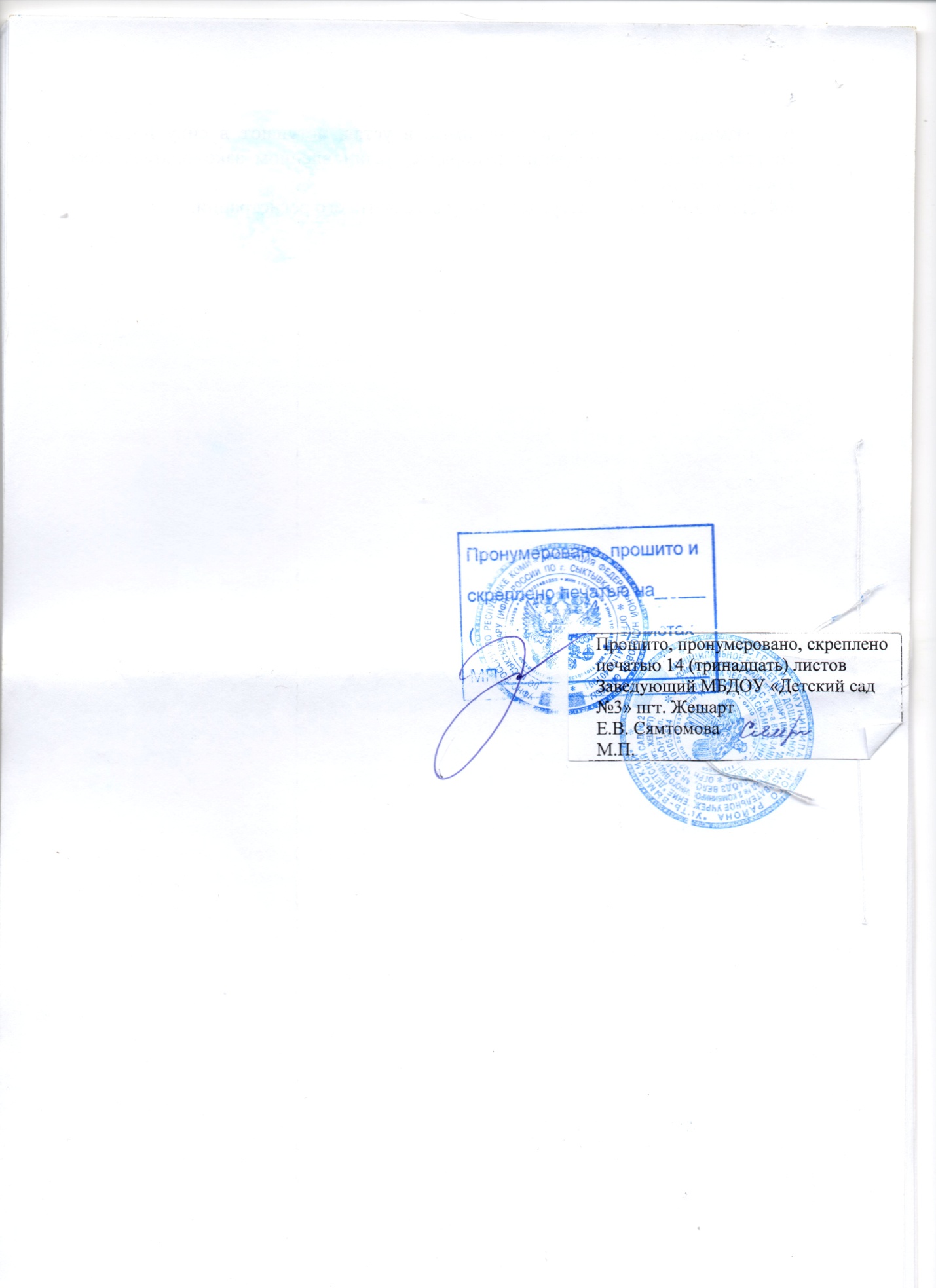 